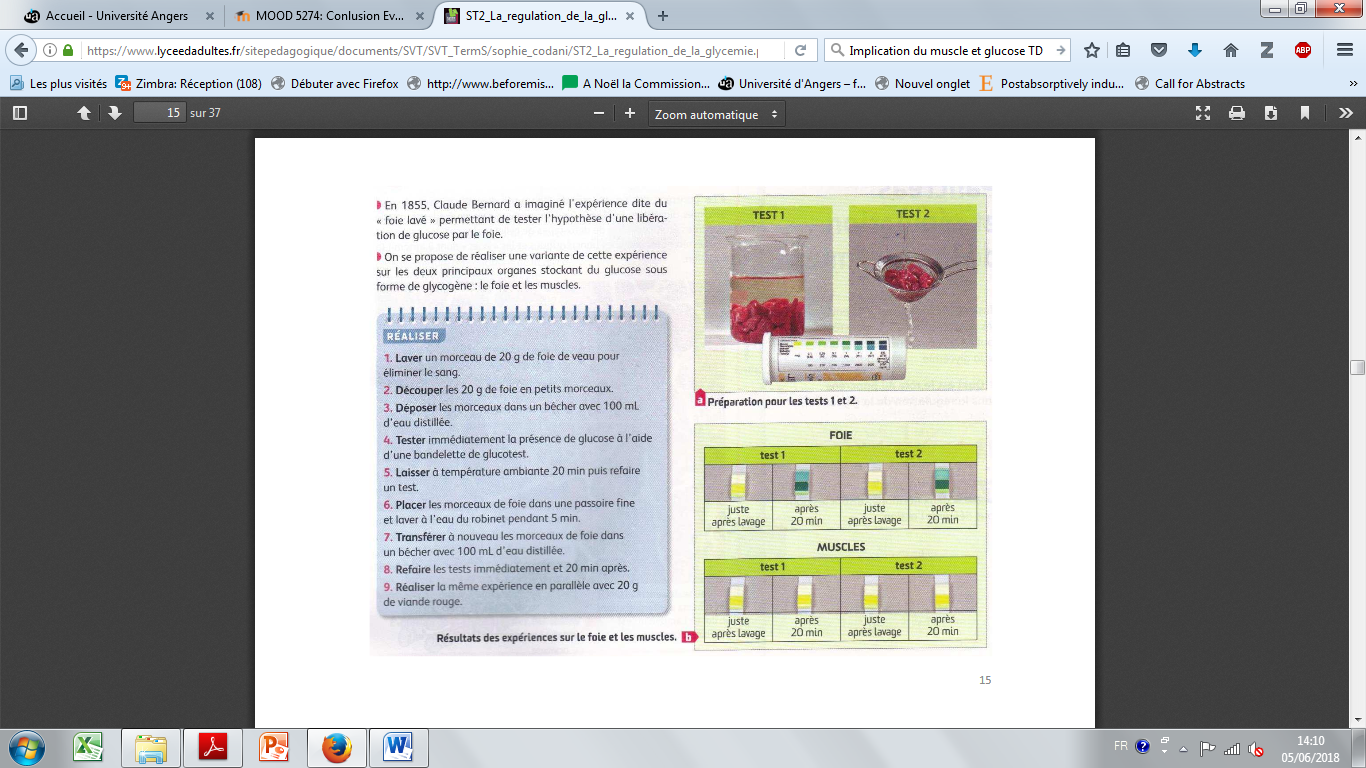 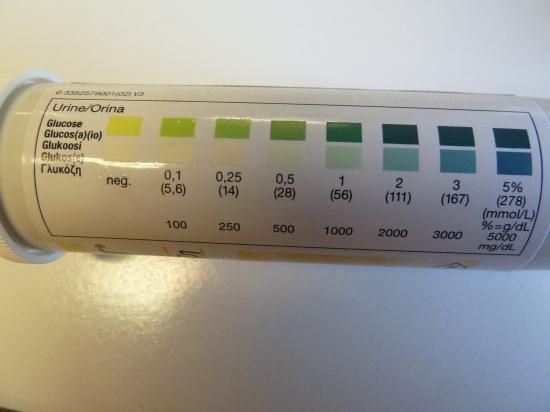 Question 1 : Quel est le résultat du test 1 au niveau du foie ?Question 2 : Quel est le résultat du test 1 au niveau du muscle ?Que pouvez-vous en conclure ? 